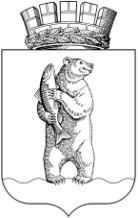 АДМИНИСТРАЦИЯгородского округа АнадырьПОСТАНОВЛЕНИЕот 17 июня 2022 г.	                                                                                  № 384В соответствии с Бюджетным кодексом Российской Федерации, Федеральным законом от 6 октября 2003 г. № 131-ФЗ «Об общих принципах организации местного самоуправления в Российской Федерации», Уставом городского округа Анадырь, Постановлением Администрации городского округа Анадырь от 17 сентября 2013 г. № 561 «Об утверждении Порядка разработки и реализации муниципальных программ городского округа Анадырь», Постановлением Администрации городского округа Анадырь от 21 октября 2013 г. № 603 «Об утверждении перечня муниципальных программ городского округа Анадырь», Решением Совета депутатов городского округа Анадырь от 5 мая 2022 г. № 240 «О внесении изменений в Решение Совета депутатов городского округа Анадырь от 16 декабря 2021 года № 200 «О бюджете городского округа Анадырь на 2022 год и плановый период 2023 и 2024 годов», в целях уточнения отдельных положений муниципальной программы городского округа Анадырь «Развитие территории городского округа Анадырь на 2019-2024 годы», утвержденной Постановлением Администрации городского округа Анадырь от 7 ноября 2018 г. № 760,ПОСТАНОВЛЯЮ:Внести в Постановление Администрации городского округа Анадырь от 7 ноября 2018 года № 760 «Об утверждении муниципальной программы городского округа Анадырь «Развитие территории городского округа Анадырь на 2019-2024 годы» следующие изменения:в паспорте муниципальной программы городского округа Анадырь «Развитие территории городского округа Анадырь на 2019-2024 годы» (далее – программа) строку «Финансовое обеспечение Муниципальной программы» изложить в следующей редакции:2) приложение 1 к программе изложить в новой редакции согласно приложению1 к настоящему постановлению;3) в приложении 2 к программе:а) в паспорте подпрограммы «Развитие жилищно-коммунального хозяйства городского округа Анадырь» (далее – подпрограмма) строку «Финансовое обеспечение Подпрограммы» изложить в следующей редакции:б) пункт 2 раздела III «Характеристика основных мероприятий подпрограммы» подпрограммы дополнить абзацем седьмым следующего содержания:«субсидии управляющим организациям на ремонт системы водоотведения в коммунальных квартирах многоквартирных домов на территории городского округа Анадырь.»;в) приложение к подпрограмме изложить в новой редакции согласно приложению 2 к настоящему постановлению;4) в приложении 3 к программе:а) в паспорте подпрограммы «Содержание, развитие и ремонт инфраструктуры городского округа Анадырь» (далее – подпрограмма) строку «Финансовое обеспечение Подпрограммы» изложить в следующей редакции:б) пункт 2 раздела III «Характеристика основных мероприятий подпрограммы» подпрограммы дополнить абзацем восьмым следующего содержания:«строительство, реконструкцию и ремонт объектов коммунальной инфраструктуры.»;в) приложение к подпрограмме изложить в новой редакции согласно приложению 3 к настоящему постановлению;5) в приложении 4 к программе:а) в паспорте подпрограммы «Энергосбережение и повышение энергетической эффективности в городском округе Анадырь» (далее – подпрограмма) строку «Финансовое обеспечение Подпрограммы» изложить в следующей редакции изложить в следующей редакции:б) приложение к подпрограмме изложить в новой редакции согласно приложению 4 к настоящему постановлению.2. Настоящее постановление опубликовать в приложении «Ведомости» к газете «Крайний Север», а также разместить на официальном информационно-правовом ресурсе городского округа Анадырь www.novomariinsk.ru.3. Настоящее постановление вступает в силу со дня официального опубликования.4. Контроль за исполнением настоящего постановления возложить на начальника Управления промышленности и сельскохозяйственной политики Администрации городского округа Анадырь Зуеву С.В.Глава Администрации                                                                      Л.А. НиколаевПриложение 1к Постановлению Администрациигородского округа Анадырьот 17 июня 2022 г. № 384«Приложение 1к муниципальной программе городского округа Анадырь«Развитие территории городского округа Анадырьна 2019-2024 годы»РАСПРЕДЕЛЕНИЕОБЪЕМА ФИНАНСОВЫХ РЕСУРСОВ, НЕОБХОДИМЫХ ДЛЯ РЕАЛИЗАЦИИМУНИЦИПАЛЬНОЙ ПРОГРАММЫ «РАЗВИТИЕ ТЕРРИТОРИИ ГОРОДСКОГООКРУГА АНАДЫРЬ НА 2019-2024 ГОДЫ»Приложение 2к Постановлению Администрациигородского округа Анадырьот 17 июня 2022 г. № 384«Приложениек подпрограмме «Развитие жилищно-коммунального хозяйствагородского округа Анадырь» муниципальной программыгородского округа Анадырь «Развитие территории городскогоокруга Анадырь на 2019-2024 годы»ПЕРЕЧЕНЬРЕАЛИЗУЕМЫХ МЕРОПРИЯТИЙ ПОДПРОГРАММЫ «РАЗВИТИЕЖИЛИЩНО-КОММУНАЛЬНОГО ХОЗЯЙСТВА ГОРОДСКОГО ОКРУГА АНАДЫРЬ»»;Приложение 3к Постановлению Администрациигородского округа Анадырьот 17 июня 2022 г. № 384«Приложениек подпрограмме «Содержание, развитие и ремонт инфраструктурыгородского округа Анадырь» муниципальной программы«Развитие территории городскогоокруга Анадырь на 2019-2024 годы»ПЕРЕЧЕНЬРЕАЛИЗУЕМЫХ МЕРОПРИЯТИЙ ПОДПРОГРАММЫ «СОДЕРЖАНИЕ, РАЗВИТИЕИ РЕМОНТ ИНФРАСТРУКТУРЫ ГОРОДСКОГО ОКРУГА АНАДЫРЬ»»;Приложение 4к Постановлению Администрациигородского округа Анадырьот 17 июня 2022 г. № 384«Приложениек подпрограмме «Энергосбережение и повышение энергетическойэффективности в городском округе Анадырь» муниципальнойпрограммы городского округа Анадырь «Развитие территориигородского округа Анадырь на 2019-2024 годы»ПЕРЕЧЕНЬРЕАЛИЗУЕМЫХ МЕРОПРИЯТИЙ ПОДПРОГРАММЫ «ЭНЕРГОСБЕРЕЖЕНИЕИ ПОВЫШЕНИЕ ЭНЕРГЕТИЧЕСКОЙ ЭФФЕКТИВНОСТИ В ГОРОДСКОМ ОКРУГЕ АНАДЫРЬ»О внесении изменений в Постановление Администрации городского округа Анадырь от         7 ноября 2018 г. № 760«Финансовое обеспечение Муниципальной программыОбщий объем финансовых ресурсов Муниципальной программы составляет        3 448 159,3 тыс. рублей, в том числе по годам:2019 год - 212 966,3 тыс. рублей;2020 год - 764 870,6 тыс. рублей;2021 год – 1 015 496,4 тыс. рублей;2022 год – 852 427,1 тыс. рублей;2023 год – 291 944,8 тыс. рублей;2024 год – 310 454,1 тыс. рублей;из них:за счет средств местного бюджета – 2 536 795,7 тыс. рублей, в том числе по годам:2019 год - 170 535,3 тыс. рублей;2020 год - 713 393,7 тыс. рублей;2021 год – 703 952,8 тыс. рублей;2022 год – 565 628,9 тыс. рублей;2023 год – 177 169,0 тыс. рублей;2024 год – 206 116,0 тыс. рублей;за счет средств окружного бюджета – 459 316,0 тыс. рублей, в том числе по годам:2019 год - 2 431,0 тыс. рублей;2020 год - 11 476,9 тыс. рублей;2021 год – 211 543,6 тыс. рублей;2022 год – 232 529,8 тыс. рублей;2023 год – 541,9 тыс. рублей;2024 год – 792,8 тыс. рублей;за счет средств федерального бюджета – 452 047,6 тыс. рублей, в том числе по годам:2019 год - 40 000,0 тыс. рублей;2020 год - 40 000,0 тыс. рублей;2021 год - 100 000,0 тыс. рублей;2022 год – 54 268,4 тыс. рублей;2023 год – 114 233,9 тыс. рублей;2024 год – 103 545,3 тыс. рублей»;«Финансовое обеспечение ПодпрограммыОбщий объем финансовых ресурсов Подпрограммы составляет 993 899,8 тыс. рублей, в том числе по годам:2019 год - 19 409,0 тыс. рублей;2020 год - 335 230,2 тыс. рублей;2021 год – 373 102,7 тыс. рублей;2022 год – 235 442,7 тыс. рублей;2023 год – 15 357,6 тыс. рублей;2024 год – 15 357,6 тыс. рублей;из них:за счет средств местного бюджета – 946 719,2 тыс. рублей, в том числе по годам:2019 год - 19 409,0 тыс. рублей;2020 год - 335 230,2 тыс. рублей;2021 год – 373 102,7 тыс. рублей;2022 год – 188 262,1 тыс. рублей;2023 год – 15 357,6 тыс. рублей;2024 год – 15 357,6 тыс. рублей;за счет средств окружного бюджета – 5 930,6 тыс. рублей, в том числе по годам:2019 год - 0,0 тыс. рублей;2020 год - 0,0 тыс. рублей;2021 год - 0,0 тыс. рублей;2022 год – 5 930,6 тыс. рублей;2023 год – 0,0 тыс. рублей;2024 год – 0,0 тыс. рублей;за счет средств федерального бюджета – 41 250,0 тыс. рублей, в том числе по годам:2019 год - 0,0 тыс. рублей;2020 год - 0,0 тыс. рублей;2021 год - 0,0 тыс. рублей;2022 год – 41 250,0 тыс. рублей;2023 год – 0,0 тыс. рублей;2024 год – 0,0 тыс. рублей»;«Финансовое обеспечение ПодпрограммыОбщий объем финансовых ресурсов Подпрограммы составляет 2 417 308,0 тыс. рублей, в том числе по годам:2019 год - 182 962,9 тыс. рублей;2020 год - 429 440,4 тыс. рублей;2021 год – 637 766,3 тыс. рублей;2022 год – 595 454,7 тыс. рублей;2023 год – 276 587,2 тыс. рублей;2024 год – 295 096,5 тыс. рублей;из них:за счет средств местного бюджета – 1 553 125,0 тыс. рублей, в том числе по годам:2019 год - 140 531,9 тыс. рублей;2020 год - 377 963,5 тыс. рублей;2021 год – 326 222,7 тыс. рублей;2022 год – 355 837,1 тыс. рублей;2023 год – 161 811,4 тыс. рублей;2024 год – 190 758,4 тыс. рублей;за счет средств окружного бюджета – 453 385,4 тыс. рублей, в том числе по годам:2019 год - 2 431,0 тыс. рублей;2020 год - 11 476,9 тыс. рублей;2021 год – 211 543,6 тыс. рублей;2022 год – 226 599,2 тыс. рублей;2023 год – 541,9 тыс. рублей;2024 год – 792,8 тыс. рублей;за счет средств федерального бюджета – 410 797,6 тыс. рублей, в том числе по годам:2019 год - 40 000,0 тыс. рублей;2020 год - 40 000,0 тыс. рублей;2021 год - 100 000,0 тыс. рублей;2022 год – 13 018,4 тыс. рублей;2023 год – 114 233,9 тыс. рублей;2024 год – 103 545,3 тыс. рублей»;«Финансовое обеспечение ПодпрограммыОбщий объем финансовых ресурсов Подпрограммы составляет 39 951,5 тыс. рублей, в том числе по годам:2019 год - 10 594,4 тыс. рублей;2020 год - 200,0 тыс. рублей;2021 год - 4 627,4 тыс. рублей;2022 год – 21 529,7 тыс. рублей;2023 год - 0,0 тыс. рублей;2024 год - 0,0 тыс. рублейиз них:за счет средств местного бюджета - 39 951,5 тыс. рублей, в том числе по годам:2019 год - 10 594,4 тыс. рублей;2020 год - 200,0 тыс. рублей;2021 год - 4 627,4 тыс. рублей;2022 год – 21 529,7 тыс. рублей;2023 год - 0,0 тыс. рублей;2024 год - 0,0 тыс. рублейза счет средств окружного бюджета - 0,0 тыс. рублей, в том числе по годам:2019 год - 0,0 тыс. рублей;2020 год - 0,0 тыс. рублей;2021 год - 0,0 тыс. рублей;2022 год - 0,0 тыс. рублей;2023 год - 0,0 тыс. рублей;2024 год - 0,0 тыс. рублейза счет средств федерального бюджета - 0,0 тыс. рублей, в том числе по годам:2019 год - 0,0 тыс. рублей;2020 год - 0,0 тыс. рублей;2021 год - 0,0 тыс. рублей;2022 год - 0,0 тыс. рублей;2023 год - 0,0 тыс. рублей;2024 год - 0,0 тыс. рублей»;Наименование подпрограммыРаспределение объема финансовых ресурсов в период реализации подпрограммыРаспределение объема финансовых ресурсов в период реализации подпрограммыРаспределение объема финансовых ресурсов в период реализации подпрограммыРаспределение объема финансовых ресурсов в период реализации подпрограммыРаспределение объема финансовых ресурсов в период реализации подпрограммыРаспределение объема финансовых ресурсов в период реализации подпрограммыРаспределение объема финансовых ресурсов в период реализации подпрограммыНаименование подпрограммы2019 год2020 год2021 год2022 год2023 год2024 годВсего (тыс. руб.)Подпрограмма «Развитие жилищно-коммунального хозяйства городского округа Анадырь»Всего: 19 409,0,в т.ч.:МБ - 19 409,0;ОБ - 0,0;ФБ - 0,0.Всего: 335 230,2,в т.ч.:МБ - 335 230,2;ОБ - 0,0;ФБ - 0,0Всего: 373 102,7,в т.ч.:МБ – 373 102,7,ОБ - 0,0;ФБ - 0,0Всего: 235 442,7,в т.ч.:МБ – 188 262,1;ОБ – 5 930,6;ФБ – 41 250,0Всего: 15 357,6,в т.ч.:МБ – 15 357,6;ОБ – 0,0;ФБ – 0,0Всего: 15 357,6,в т.ч.:МБ – 15 357,6;ОБ – 0,0;ФБ – 0,0Всего: 993 899,8,в т.ч.:МБ – 946 719,2;ОБ – 5 930,6;ФБ – 41 250,0Подпрограмма «Содержание, развитие и ремонт инфраструктуры городского округа Анадырь»Всего: 182 962,9,в т.ч.:МБ - 140 531,9;ОБ - 2 431,0;ФБ - 40 000,0.Всего: 429 440,4,в т.ч.:МБ - 377 963,5;ОБ - 11 476,9;ФБ - 40 000,0Всего: 637 766,3,в т.ч.:МБ – 326 222,7;ОБ – 211 543,6;ФБ - 100 000,0Всего: 595 454,7,в т.ч.:МБ – 355 837,1;ОБ – 226 599,2;ФБ – 13 018,4Всего 276 587,2,в т.ч.:МБ – 161 811,4;ОБ – 541,9;ФБ – 114 233,9Всего 295 096,5,в т.ч.:МБ – 190 758,4;ОБ – 792,8;ФБ – 103 545,3Всего: 2 417 308,0,в т.ч.:МБ – 1 533 125,0;ОБ – 453 385,4;ФБ – 410 797,6Подпрограмма «Энергосбережение и повышение энергетической эффективности в городском округе Анадырь»Всего: 10 594,4,в т.ч.:МБ - 10 594,4;ОБ - 0,0;ФБ - 0,0.Всего: 200,0,в т.ч.:МБ - 200,0;ОБ - 0,0;ФБ - 0,0Всего: 4 627,4,в т.ч.МБ – 4 627,4;ОБ - 0,0,ФБ - 0,0Всего: 21 529,7;в т.ч.:МБ - 21 529,7;ОБ - 0,0;ФБ - 0,0Всего: 0,0,в т.ч.:МБ - 0,0;ОБ - 0,0;ФБ - 0,0Всего: 0,0,в т.ч.:МБ - 0,0;ОБ - 0,0;ФБ - 0,0Всего: 39 951,5,в т.ч.:МБ – 39 951,5;ОБ - 0,0;ФБ - 0,0»;№ п/пЦели, задачи, основные мероприятияИсточники финансированияОбъем финансирования, тыс. руб., в том числе по годам:Объем финансирования, тыс. руб., в том числе по годам:Объем финансирования, тыс. руб., в том числе по годам:Объем финансирования, тыс. руб., в том числе по годам:Объем финансирования, тыс. руб., в том числе по годам:Объем финансирования, тыс. руб., в том числе по годам:Объем финансирования, тыс. руб., в том числе по годам:Исполнители, перечень организаций, участвующих в реализации основных мероприятий№ п/пЦели, задачи, основные мероприятияИсточники финансированиявсего201920202021202220232024Исполнители, перечень организаций, участвующих в реализации основных мероприятий1234567891011Цель: Обеспечение гарантий реализации права на погребениеЦель: Обеспечение гарантий реализации права на погребениеЦель: Обеспечение гарантий реализации права на погребениеЦель: Обеспечение гарантий реализации права на погребениеЦель: Обеспечение гарантий реализации права на погребениеЦель: Обеспечение гарантий реализации права на погребениеЦель: Обеспечение гарантий реализации права на погребениеЦель: Обеспечение гарантий реализации права на погребениеЦель: Обеспечение гарантий реализации права на погребениеЦель: Обеспечение гарантий реализации права на погребение1.Задача 1: Обеспечение гарантий, связанных с погребением умершихЗадача 1: Обеспечение гарантий, связанных с погребением умершихЗадача 1: Обеспечение гарантий, связанных с погребением умершихЗадача 1: Обеспечение гарантий, связанных с погребением умершихЗадача 1: Обеспечение гарантий, связанных с погребением умершихЗадача 1: Обеспечение гарантий, связанных с погребением умершихЗадача 1: Обеспечение гарантий, связанных с погребением умершихЗадача 1: Обеспечение гарантий, связанных с погребением умершихЗадача 1: Обеспечение гарантий, связанных с погребением умершихЗадача 1: Обеспечение гарантий, связанных с погребением умерших1.1.Основное мероприятие «Предоставление выплат и компенсаций за услуги, предусмотренные гарантированным перечнем услуг по погребению»Основное мероприятие «Предоставление выплат и компенсаций за услуги, предусмотренные гарантированным перечнем услуг по погребению»Основное мероприятие «Предоставление выплат и компенсаций за услуги, предусмотренные гарантированным перечнем услуг по погребению»Основное мероприятие «Предоставление выплат и компенсаций за услуги, предусмотренные гарантированным перечнем услуг по погребению»Основное мероприятие «Предоставление выплат и компенсаций за услуги, предусмотренные гарантированным перечнем услуг по погребению»Основное мероприятие «Предоставление выплат и компенсаций за услуги, предусмотренные гарантированным перечнем услуг по погребению»Основное мероприятие «Предоставление выплат и компенсаций за услуги, предусмотренные гарантированным перечнем услуг по погребению»Основное мероприятие «Предоставление выплат и компенсаций за услуги, предусмотренные гарантированным перечнем услуг по погребению»Основное мероприятие «Предоставление выплат и компенсаций за услуги, предусмотренные гарантированным перечнем услуг по погребению»Основное мероприятие «Предоставление выплат и компенсаций за услуги, предусмотренные гарантированным перечнем услуг по погребению»1.1.1.Расходы на предоставление субсидий  на возмещение недополученных доходов и (или) финансовое обеспечение (возмещение) затрат за услуги, предусмотренные гарантированным перечнем услуг на погребениеВсего, в том числе средства:62 995,58 485,710 985,711 737,610 595,510 595,510 595,5Юридические лица, индивидуальные предприниматели, физические лица осуществившие на безвозмездной основе, в объеме услуг, предусмотренных гарантированным перечнем услуг на погребение на территории городского округа Анадырь1.1.1.Расходы на предоставление субсидий  на возмещение недополученных доходов и (или) финансовое обеспечение (возмещение) затрат за услуги, предусмотренные гарантированным перечнем услуг на погребениеместного бюджета62 995,58 485,710 985,711 737,610 595,510 595,510 595,5Юридические лица, индивидуальные предприниматели, физические лица осуществившие на безвозмездной основе, в объеме услуг, предусмотренных гарантированным перечнем услуг на погребение на территории городского округа Анадырь1.1.1.Расходы на предоставление субсидий  на возмещение недополученных доходов и (или) финансовое обеспечение (возмещение) затрат за услуги, предусмотренные гарантированным перечнем услуг на погребениеокружного бюджета0,00,00,00,00,00,00,0Юридические лица, индивидуальные предприниматели, физические лица осуществившие на безвозмездной основе, в объеме услуг, предусмотренных гарантированным перечнем услуг на погребение на территории городского округа Анадырь1.1.1.Расходы на предоставление субсидий  на возмещение недополученных доходов и (или) финансовое обеспечение (возмещение) затрат за услуги, предусмотренные гарантированным перечнем услуг на погребениефедерального бюджета0,00,00,00,00,00,00,0Юридические лица, индивидуальные предприниматели, физические лица осуществившие на безвозмездной основе, в объеме услуг, предусмотренных гарантированным перечнем услуг на погребение на территории городского округа АнадырьИтого по основному мероприятиюВсего, в том числе средства:62 995,58 485,710 985,711 737,610 595,510 595,510 595,5Итого по основному мероприятиюместного бюджета62 995,58 485,710 985,711 737,610 595,510 595,510 595,5Итого по основному мероприятиюокружного бюджета0,00,00,00,00,00,00,0Итого по основному мероприятиюфедерального бюджета0,00,00,00,00,00,00,0Итого по Задаче 1Всего, в том числе средства:62 995,58 485,710 985,711 737,610 595,510 595,510 595,5Итого по Задаче 1местного бюджета62 995,58 485,710 985,711 737,610 595,510 595,510 595,5Итого по Задаче 1окружного бюджета0,00,00,00,00,00,00,0Итого по Задаче 1федерального бюджета0,00,00,00,00,00,00,0Цель: Создание безопасных и благоприятных условий для проживания в многоквартирных домах городского округа АнадырьЦель: Создание безопасных и благоприятных условий для проживания в многоквартирных домах городского округа АнадырьЦель: Создание безопасных и благоприятных условий для проживания в многоквартирных домах городского округа АнадырьЦель: Создание безопасных и благоприятных условий для проживания в многоквартирных домах городского округа АнадырьЦель: Создание безопасных и благоприятных условий для проживания в многоквартирных домах городского округа АнадырьЦель: Создание безопасных и благоприятных условий для проживания в многоквартирных домах городского округа АнадырьЦель: Создание безопасных и благоприятных условий для проживания в многоквартирных домах городского округа АнадырьЦель: Создание безопасных и благоприятных условий для проживания в многоквартирных домах городского округа АнадырьЦель: Создание безопасных и благоприятных условий для проживания в многоквартирных домах городского округа АнадырьЦель: Создание безопасных и благоприятных условий для проживания в многоквартирных домах городского округа Анадырь2.Задача 2: Приведение в надлежащее техническое состояние жилых помещений и общего имущества МКДЗадача 2: Приведение в надлежащее техническое состояние жилых помещений и общего имущества МКДЗадача 2: Приведение в надлежащее техническое состояние жилых помещений и общего имущества МКДЗадача 2: Приведение в надлежащее техническое состояние жилых помещений и общего имущества МКДЗадача 2: Приведение в надлежащее техническое состояние жилых помещений и общего имущества МКДЗадача 2: Приведение в надлежащее техническое состояние жилых помещений и общего имущества МКДЗадача 2: Приведение в надлежащее техническое состояние жилых помещений и общего имущества МКДЗадача 2: Приведение в надлежащее техническое состояние жилых помещений и общего имущества МКДЗадача 2: Приведение в надлежащее техническое состояние жилых помещений и общего имущества МКДЗадача 2: Приведение в надлежащее техническое состояние жилых помещений и общего имущества МКД2.1.Основное мероприятие «Ремонт жилого фонда»Основное мероприятие «Ремонт жилого фонда»Основное мероприятие «Ремонт жилого фонда»Основное мероприятие «Ремонт жилого фонда»Основное мероприятие «Ремонт жилого фонда»Основное мероприятие «Ремонт жилого фонда»Основное мероприятие «Ремонт жилого фонда»Основное мероприятие «Ремонт жилого фонда»Основное мероприятие «Ремонт жилого фонда»Основное мероприятие «Ремонт жилого фонда»2.1.1.Выполнение работ по ремонту муниципального жилого фонда Всего, в том числе средства:7 989,01 055,01 724,61 726,91 158,31 162,11 162,1Конкурсный отбор2.1.1.Выполнение работ по ремонту муниципального жилого фонда местного бюджета7 989,01 055,01 724,61 726,91 158,31 162,11 162,1Конкурсный отбор2.1.1.Выполнение работ по ремонту муниципального жилого фонда окружного бюджета0,00,00,00,00,00,00,0Конкурсный отбор2.1.1.Выполнение работ по ремонту муниципального жилого фонда федерального бюджета0,00,00,00,00,00,00,0Конкурсный отбор2.1.2.Разработка проектной и сметной документации для ремонта, строительства и реконструкции Всего, в том числе средства:2 048,950,0622,61 076,3100,0100,0100,0Конкурсный отбор2.1.2.Разработка проектной и сметной документации для ремонта, строительства и реконструкции местного бюджета2 048,950,0622,61 076,3100,0100,0100,0Конкурсный отбор2.1.2.Разработка проектной и сметной документации для ремонта, строительства и реконструкции окружного бюджета0,00,00,00,00,00,00,0Конкурсный отбор2.1.2.Разработка проектной и сметной документации для ремонта, строительства и реконструкции федерального бюджета0,00,00,00,00,00,00,0Конкурсный отбор2.1.3.Субсидии управляющим организациям, осуществляющим управление многоквартирными домами, на финансовое обеспечение расходов, связанных с ремонтом подъездов в многоквартирных домах на территории городского округа АнадырьВсего, в том числе средства:87 126,00,017 126,046 000,024 000,00,00,0Управляющие организации, осуществляющие управление многоквартирными домами2.1.3.Субсидии управляющим организациям, осуществляющим управление многоквартирными домами, на финансовое обеспечение расходов, связанных с ремонтом подъездов в многоквартирных домах на территории городского округа Анадырьместного бюджета87 126,00,017 126,046 000,024 000,00,00,0Управляющие организации, осуществляющие управление многоквартирными домами2.1.3.Субсидии управляющим организациям, осуществляющим управление многоквартирными домами, на финансовое обеспечение расходов, связанных с ремонтом подъездов в многоквартирных домах на территории городского округа Анадырьокружного бюджета0,00,00,00,00,00,00,0Управляющие организации, осуществляющие управление многоквартирными домами2.1.3.Субсидии управляющим организациям, осуществляющим управление многоквартирными домами, на финансовое обеспечение расходов, связанных с ремонтом подъездов в многоквартирных домах на территории городского округа Анадырьфедерального бюджета0,00,00,00,00,00,00,0Управляющие организации, осуществляющие управление многоквартирными домами2.1.4.Субсидии управляющим организациям на ремонт фасадов многоквартирных домов на территории городского округа АнадырьВсего, в том числе средства:204 722,80,013 200,0121 522,870 000,00,00,0Управляющие организации, осуществляющие управление многоквартирными домами2.1.4.Субсидии управляющим организациям на ремонт фасадов многоквартирных домов на территории городского округа Анадырьместного бюджета204 722,80,013 200,0121 522,870 000,00,00,0Управляющие организации, осуществляющие управление многоквартирными домами2.1.4.Субсидии управляющим организациям на ремонт фасадов многоквартирных домов на территории городского округа Анадырьокружного бюджета0,00,00,00,00,00,00,0Управляющие организации, осуществляющие управление многоквартирными домами2.1.4.Субсидии управляющим организациям на ремонт фасадов многоквартирных домов на территории городского округа Анадырьфедерального бюджета0,00,00,00,00,00,00,0Управляющие организации, осуществляющие управление многоквартирными домами2.1.5Субсидии управляющим организациям на ремонт ростверков и ограждений вентилируемых подполий многоквартирных домов на территории городского округа АнадырьВсего, в том числе средства:9 018,30,09 018,30,00,00,00,0Управляющие организации, осуществляющие управление многоквартирными домами2.1.5Субсидии управляющим организациям на ремонт ростверков и ограждений вентилируемых подполий многоквартирных домов на территории городского округа Анадырьместного бюджета9 018,30,09 018,30,00,00,00,0Управляющие организации, осуществляющие управление многоквартирными домами2.1.5Субсидии управляющим организациям на ремонт ростверков и ограждений вентилируемых подполий многоквартирных домов на территории городского округа Анадырьокружного бюджета0,00,00,00,00,00,00,0Управляющие организации, осуществляющие управление многоквартирными домами2.1.5Субсидии управляющим организациям на ремонт ростверков и ограждений вентилируемых подполий многоквартирных домов на территории городского округа Анадырьфедерального бюджета0,00,00,00,00,00,00,0Управляющие организации, осуществляющие управление многоквартирными домами2.1.6Субсидии управляющим организациям на ре6омт системы водоотведения в коммунальных квартирах многоквартирных домов на территории городского округа АнадырьВсего, в том числе средства:2 120,20,00,00,02 120,20,00,0Управляющие организации, осуществляющие управление многоквартирными домами2.1.6Субсидии управляющим организациям на ре6омт системы водоотведения в коммунальных квартирах многоквартирных домов на территории городского округа Анадырьместного бюджета2 120,20,00,00,02 120,20,00,0Управляющие организации, осуществляющие управление многоквартирными домами2.1.6Субсидии управляющим организациям на ре6омт системы водоотведения в коммунальных квартирах многоквартирных домов на территории городского округа Анадырьокружного бюджета0,00,00,00,00,00,00,0Управляющие организации, осуществляющие управление многоквартирными домами2.1.6Субсидии управляющим организациям на ре6омт системы водоотведения в коммунальных квартирах многоквартирных домов на территории городского округа Анадырьфедерального бюджета0,00,00,00,00,00,00,0Управляющие организации, осуществляющие управление многоквартирными домамиИтого по основному мероприятиюВсего, в том числе средства:313 025,21 105,041 691,5170 326,097 378,51 262,11 262,1Итого по основному мероприятиюместного бюджета313 025,21 105,041 691,5170 326,097 378,51 262,11 262,1Итого по основному мероприятиюокружного бюджета0,00,00,00,00,00,00,0Итого по основному мероприятиюфедерального бюджета0,00,00,00,00,00,00,0Итого по Задаче 2Всего, в том числе средства:313 025,21 105,041 691,5170 326,097 378,51 262,11 262,1Итого по Задаче 2местного бюджета313 025,21 105,041 691,5170 326,097 378,51 262,11 262,1Итого по Задаче 2окружного бюджета0,00,00,00,00,00,00,0Итого по Задаче 2федерального бюджета0,00,00,00,00,00,00,03.Задача 3: Повышение эффективности и надежности функционирования наружных и внутренних инженерных системЗадача 3: Повышение эффективности и надежности функционирования наружных и внутренних инженерных системЗадача 3: Повышение эффективности и надежности функционирования наружных и внутренних инженерных системЗадача 3: Повышение эффективности и надежности функционирования наружных и внутренних инженерных системЗадача 3: Повышение эффективности и надежности функционирования наружных и внутренних инженерных системЗадача 3: Повышение эффективности и надежности функционирования наружных и внутренних инженерных системЗадача 3: Повышение эффективности и надежности функционирования наружных и внутренних инженерных системЗадача 3: Повышение эффективности и надежности функционирования наружных и внутренних инженерных системЗадача 3: Повышение эффективности и надежности функционирования наружных и внутренних инженерных системЗадача 3: Повышение эффективности и надежности функционирования наружных и внутренних инженерных систем3.1.Основное мероприятие «Субсидии организациям ЖКХ на укрепление и оснащение материально-технической базы»Основное мероприятие «Субсидии организациям ЖКХ на укрепление и оснащение материально-технической базы»Основное мероприятие «Субсидии организациям ЖКХ на укрепление и оснащение материально-технической базы»Основное мероприятие «Субсидии организациям ЖКХ на укрепление и оснащение материально-технической базы»Основное мероприятие «Субсидии организациям ЖКХ на укрепление и оснащение материально-технической базы»Основное мероприятие «Субсидии организациям ЖКХ на укрепление и оснащение материально-технической базы»Основное мероприятие «Субсидии организациям ЖКХ на укрепление и оснащение материально-технической базы»Основное мероприятие «Субсидии организациям ЖКХ на укрепление и оснащение материально-технической базы»Основное мероприятие «Субсидии организациям ЖКХ на укрепление и оснащение материально-технической базы»Основное мероприятие «Субсидии организациям ЖКХ на укрепление и оснащение материально-технической базы»3.1.1.Субсидии организациям жилищно-коммунального хозяйства на выполнение ремонтных работ на объектах коммунальной инфраструктурыВсего, в том числе средства:82 360,89 818,31 484,10,071 058,40,00,0Конкурсный отбор3.1.1.Субсидии организациям жилищно-коммунального хозяйства на выполнение ремонтных работ на объектах коммунальной инфраструктурыместного бюджета82 360,89 818,31 484,10,071 058,40,00,0Конкурсный отбор3.1.1.Субсидии организациям жилищно-коммунального хозяйства на выполнение ремонтных работ на объектах коммунальной инфраструктурыокружного бюджета0,00,00,00,00,00,00,0Конкурсный отбор3.1.1.Субсидии организациям жилищно-коммунального хозяйства на выполнение ремонтных работ на объектах коммунальной инфраструктурыфедерального бюджета0,00,00,00,00,00,00,0Конкурсный отбор3.1.2.Предоставление субсидии Муниципальному предприятию городского округа Анадырь «Городское коммунальное хозяйство» на финансовое оздоровлениеВсего, в том числе средства:464 068,90,0281 068,9183 000,00,00,00,0Муниципальное предприятие городского округа Анадырь «Городское коммунальное хозяйство»3.1.2.Предоставление субсидии Муниципальному предприятию городского округа Анадырь «Городское коммунальное хозяйство» на финансовое оздоровлениеместного бюджета464 068,90,0281 068,9183 000,00,00,00,0Муниципальное предприятие городского округа Анадырь «Городское коммунальное хозяйство»3.1.2.Предоставление субсидии Муниципальному предприятию городского округа Анадырь «Городское коммунальное хозяйство» на финансовое оздоровлениеокружного бюджета0,00,00,00,00,00,00,0Муниципальное предприятие городского округа Анадырь «Городское коммунальное хозяйство»3.1.2.Предоставление субсидии Муниципальному предприятию городского округа Анадырь «Городское коммунальное хозяйство» на финансовое оздоровлениефедерального бюджета0,00,00,00,00,00,00,0Муниципальное предприятие городского округа Анадырь «Городское коммунальное хозяйство»3.1.3.Субсидии муниципальным бюджетным учреждениям на частичную компенсацию затрат по уплате лизинговых платежей по договорам финансовой аренды (лизинга) техники и оборудованияВсего, в том числе средства:14 300,00,00,03 800,03 500,03 500,03 500,0Муниципальные бюджетные учреждения3.1.3.Субсидии муниципальным бюджетным учреждениям на частичную компенсацию затрат по уплате лизинговых платежей по договорам финансовой аренды (лизинга) техники и оборудованияместного бюджета14 300,00,00,03 800,03 500,03 500,03 500,0Муниципальные бюджетные учреждения3.1.3.Субсидии муниципальным бюджетным учреждениям на частичную компенсацию затрат по уплате лизинговых платежей по договорам финансовой аренды (лизинга) техники и оборудованияокружного бюджета0,00,00,00,00,00,00,0Муниципальные бюджетные учреждения3.1.3.Субсидии муниципальным бюджетным учреждениям на частичную компенсацию затрат по уплате лизинговых платежей по договорам финансовой аренды (лизинга) техники и оборудованияфедерального бюджета0,00,00,00,00,00,00,0Муниципальные бюджетные учреждения3.1.4.Субсидии организациям, осуществляющим или ранее осуществлявшим управление многоквартирными домами, в целях возмещения затрат в связи с реализацией мероприятий по дезинфекции и обеззараживанию мест общего пользования многоквартирных домов, расположенных на территории городского округа Анадырь, в связи с распространением новой коронавирусной инфекции (COVID-19)Всего, в том числе средства:4 239,10,00,04 239,10,00,00,0Управляющие организации, осуществляющие или ранее осуществляющие управление многоквартирными домами3.1.4.Субсидии организациям, осуществляющим или ранее осуществлявшим управление многоквартирными домами, в целях возмещения затрат в связи с реализацией мероприятий по дезинфекции и обеззараживанию мест общего пользования многоквартирных домов, расположенных на территории городского округа Анадырь, в связи с распространением новой коронавирусной инфекции (COVID-19)местного бюджета4 239,10,00,04 239,10,00,00,0Управляющие организации, осуществляющие или ранее осуществляющие управление многоквартирными домами3.1.4.Субсидии организациям, осуществляющим или ранее осуществлявшим управление многоквартирными домами, в целях возмещения затрат в связи с реализацией мероприятий по дезинфекции и обеззараживанию мест общего пользования многоквартирных домов, расположенных на территории городского округа Анадырь, в связи с распространением новой коронавирусной инфекции (COVID-19)окружного бюджета0,00,00,00,00,00,00,0Управляющие организации, осуществляющие или ранее осуществляющие управление многоквартирными домами3.1.4.Субсидии организациям, осуществляющим или ранее осуществлявшим управление многоквартирными домами, в целях возмещения затрат в связи с реализацией мероприятий по дезинфекции и обеззараживанию мест общего пользования многоквартирных домов, расположенных на территории городского округа Анадырь, в связи с распространением новой коронавирусной инфекции (COVID-19)федерального бюджета0,00,00,00,00,00,00,0Управляющие организации, осуществляющие или ранее осуществляющие управление многоквартирными домамиИтого по основному мероприятиюВсего, в том числе средства:564 968,89 818,3282 553,0191 039,174 558,43 500,03 500,0Итого по основному мероприятиюместного бюджета564 968,89 818,3282 553,0191 039,174 558,43 500,03 500,0Итого по основному мероприятиюокружного бюджета0,00,00,00,00,00,00,0Итого по основному мероприятиюфедерального бюджета0,00,00,00,00,00,00,03.2.Основное мероприятие «Обеспечение питьевой водой населения»Основное мероприятие «Обеспечение питьевой водой населения»Основное мероприятие «Обеспечение питьевой водой населения»Основное мероприятие «Обеспечение питьевой водой населения»Основное мероприятие «Обеспечение питьевой водой населения»Основное мероприятие «Обеспечение питьевой водой населения»Основное мероприятие «Обеспечение питьевой водой населения»Основное мероприятие «Обеспечение питьевой водой населения»Основное мероприятие «Обеспечение питьевой водой населения»Основное мероприятие «Обеспечение питьевой водой населения»3.2.1.Софинансирование расходных обязательств по исполнению полномочий органов местного самоуправления в сфере водоснабжения и водоотведенияВсего, в том числе средства:0,00,00,00,00,00,00,0Конкурсный отбор3.2.1.Софинансирование расходных обязательств по исполнению полномочий органов местного самоуправления в сфере водоснабжения и водоотведенияместного бюджета0,00,00,00,00,00,00,0Конкурсный отбор3.2.1.Софинансирование расходных обязательств по исполнению полномочий органов местного самоуправления в сфере водоснабжения и водоотведенияокружного бюджета0,00,00,00,00,00,00,0Конкурсный отбор3.2.1.Софинансирование расходных обязательств по исполнению полномочий органов местного самоуправления в сфере водоснабжения и водоотведенияфедерального бюджета0,00,00,00,00,00,00,0Конкурсный отборИтого по основному мероприятиюВсего, в том числе средства:0,00,00,00,00,00,00,0Итого по основному мероприятиюместного бюджета0,00,00,00,00,00,00,0Итого по основному мероприятиюокружного бюджета0,00,00,00,00,00,00,0Итого по основному мероприятиюфедерального бюджета0,00,00,00,00,00,00,03.3.Основное мероприятие «Региональный проект «Чистая вода» федерального проекта «Чистая вода»Основное мероприятие «Региональный проект «Чистая вода» федерального проекта «Чистая вода»Основное мероприятие «Региональный проект «Чистая вода» федерального проекта «Чистая вода»Основное мероприятие «Региональный проект «Чистая вода» федерального проекта «Чистая вода»Основное мероприятие «Региональный проект «Чистая вода» федерального проекта «Чистая вода»Основное мероприятие «Региональный проект «Чистая вода» федерального проекта «Чистая вода»Основное мероприятие «Региональный проект «Чистая вода» федерального проекта «Чистая вода»Основное мероприятие «Региональный проект «Чистая вода» федерального проекта «Чистая вода»Основное мероприятие «Региональный проект «Чистая вода» федерального проекта «Чистая вода»Основное мероприятие «Региональный проект «Чистая вода» федерального проекта «Чистая вода»3.3.1.Субсидии на строительство и реконструкцию (модернизацию) объектов питьевого водоснабженияВсего, в том числе средства:52 910,30,00,00,052 910,30,00,0Конкурсный отбор3.3.1.Субсидии на строительство и реконструкцию (модернизацию) объектов питьевого водоснабженияместного бюджета5 729,70,00,00,05 729,70,00,0Конкурсный отбор3.3.1.Субсидии на строительство и реконструкцию (модернизацию) объектов питьевого водоснабженияокружного бюджета5 930,60,00,00,05 930,60,00,0Конкурсный отбор3.3.1.Субсидии на строительство и реконструкцию (модернизацию) объектов питьевого водоснабженияфедерального бюджета41 250,00,00,00,041 250,00,00,0Конкурсный отборИтого по основному мероприятиюВсего, в том числе средства:52 910,30,00,00,052 910,30,00,0Итого по основному мероприятиюместного бюджета5 729,70,00,00,05 729,70,00,0Итого по основному мероприятиюокружного бюджета5 930,60,00,00,05 930,60,00,0Итого по основному мероприятиюфедерального бюджета41 250,00,00,00,041 250,00,00,0Итого по Задаче 3Всего, в том числе средства:617 879,19 818,3282 553,0191 039,1127 468,73 500,03 500,0Итого по Задаче 3местного бюджета570 698,59 818,3282 553,0191 039,180 288,13 500,03 500,0Итого по Задаче 3окружного бюджета5 930,60,00,00,05 930,60,00,0Итого по Задаче 3федерального бюджета41 250,00,00,00,041 250,00,00,0Всего по ПодпрограммеВсего, в том числе средства:993 899,819 409,0335 230,2373 102,7235 442,715 357,615 357,6Всего по Подпрограммеместного бюджета946 719,219 409,0335 230,2373 102,7188 262,115 357,615 357,6Всего по Подпрограммеокружного бюджета5 930,60,00,00,05 930,60,00,0Всего по Подпрограммефедерального бюджета41 250,00,00,00,041 250,00,00,0№ п/пЦели, задачи, основные мероприятияИсточники финансированияОбъем финансирования, тыс. руб., в том числе по годам:Объем финансирования, тыс. руб., в том числе по годам:Объем финансирования, тыс. руб., в том числе по годам:Объем финансирования, тыс. руб., в том числе по годам:Объем финансирования, тыс. руб., в том числе по годам:Объем финансирования, тыс. руб., в том числе по годам:Объем финансирования, тыс. руб., в том числе по годам:Исполнители, перечень организаций, участвующих в реализации основных мероприятий№ п/пЦели, задачи, основные мероприятияИсточники финансированиявсего201920202021202220232024Исполнители, перечень организаций, участвующих в реализации основных мероприятий1234567891011Цель: Повышение уровня благоустройства и развития инфраструктуры городского округа АнадырьЦель: Повышение уровня благоустройства и развития инфраструктуры городского округа АнадырьЦель: Повышение уровня благоустройства и развития инфраструктуры городского округа АнадырьЦель: Повышение уровня благоустройства и развития инфраструктуры городского округа АнадырьЦель: Повышение уровня благоустройства и развития инфраструктуры городского округа АнадырьЦель: Повышение уровня благоустройства и развития инфраструктуры городского округа АнадырьЦель: Повышение уровня благоустройства и развития инфраструктуры городского округа АнадырьЦель: Повышение уровня благоустройства и развития инфраструктуры городского округа АнадырьЦель: Повышение уровня благоустройства и развития инфраструктуры городского округа АнадырьЦель: Повышение уровня благоустройства и развития инфраструктуры городского округа Анадырь1.Задача 1: Строительство, ремонт и обслуживание объектов городской инфраструктурыЗадача 1: Строительство, ремонт и обслуживание объектов городской инфраструктурыЗадача 1: Строительство, ремонт и обслуживание объектов городской инфраструктурыЗадача 1: Строительство, ремонт и обслуживание объектов городской инфраструктурыЗадача 1: Строительство, ремонт и обслуживание объектов городской инфраструктурыЗадача 1: Строительство, ремонт и обслуживание объектов городской инфраструктурыЗадача 1: Строительство, ремонт и обслуживание объектов городской инфраструктурыЗадача 1: Строительство, ремонт и обслуживание объектов городской инфраструктурыЗадача 1: Строительство, ремонт и обслуживание объектов городской инфраструктурыЗадача 1: Строительство, ремонт и обслуживание объектов городской инфраструктуры1.1.Основное мероприятие «Содержание и развитие объектов инфраструктуры»Основное мероприятие «Содержание и развитие объектов инфраструктуры»Основное мероприятие «Содержание и развитие объектов инфраструктуры»Основное мероприятие «Содержание и развитие объектов инфраструктуры»Основное мероприятие «Содержание и развитие объектов инфраструктуры»Основное мероприятие «Содержание и развитие объектов инфраструктуры»Основное мероприятие «Содержание и развитие объектов инфраструктуры»Основное мероприятие «Содержание и развитие объектов инфраструктуры»Основное мероприятие «Содержание и развитие объектов инфраструктуры»Основное мероприятие «Содержание и развитие объектов инфраструктуры»1.1.1.Обслуживание и ремонт детских игровых площадокВсего, в том числе средства:1 339,71 339,70,00,00,00,00,0Конкурсный отбор1.1.1.Обслуживание и ремонт детских игровых площадокместного бюджета1 339,71 339,70,00,00,00,00,0Конкурсный отбор1.1.1.Обслуживание и ремонт детских игровых площадококружного бюджета0,00,00,00,00,00,00,0Конкурсный отбор1.1.1.Обслуживание и ремонт детских игровых площадокфедерального бюджета0,00,00,00,00,00,00,0Конкурсный отбор1.1.2.Ремонт малых архитектурных формВсего, в том числе средства:599,0599,00,00,00,00,00,0Конкурсный отбор1.1.2.Ремонт малых архитектурных формместного бюджета599,0599,00,00,00,00,00,0Конкурсный отбор1.1.2.Ремонт малых архитектурных формокружного бюджета0,00,00,00,00,00,00,0Конкурсный отбор1.1.2.Ремонт малых архитектурных формфедерального бюджета0,00,00,00,00,00,00,0Конкурсный отбор1.1.3.Содержание кладбищ на территории городского округа АнадырьВсего, в том числе средства:12 447,82 110,02 515,6989,12 543,12 145,02 145,0Конкурсный отбор1.1.3.Содержание кладбищ на территории городского округа Анадырьместного бюджета12 447,82 110,02 515,6989,12 543,12 145,02 145,0Конкурсный отбор1.1.3.Содержание кладбищ на территории городского округа Анадырьокружного бюджета0,00,00,00,00,00,00,0Конкурсный отбор1.1.3.Содержание кладбищ на территории городского округа Анадырьфедерального бюджета0,00,00,00,00,00,00,0Конкурсный отбор1.1.4.Озеленение территории городского округа АнадырьВсего, в том числе средства:2 988,02 988,00,00,00,00,00,0Конкурсный отбор1.1.4.Озеленение территории городского округа Анадырьместного бюджета2 988,02 988,00,00,00,00,00,0Конкурсный отбор1.1.4.Озеленение территории городского округа Анадырьокружного бюджета0,00,00,00,00,00,00,0Конкурсный отбор1.1.4.Озеленение территории городского округа Анадырьфедерального бюджета0,00,00,00,00,00,00,0Конкурсный отбор1.1.5.Ремонт остановочных павильоновВсего, в том числе средства:0,00,00,00,00,00,00,0Конкурсный отбор1.1.5.Ремонт остановочных павильоновместного бюджета0,00,00,00,00,00,00,0Конкурсный отбор1.1.5.Ремонт остановочных павильоновокружного бюджета0,00,00,00,00,00,00,0Конкурсный отбор1.1.5.Ремонт остановочных павильоновфедерального бюджета0,00,00,00,00,00,00,0Конкурсный отбор1.1.6.Обустройство мест массового отдыха при проведении новогодних праздниковВсего, в том числе средства:1 832,9895,7937,20,00,00,00,0Конкурсный отбор1.1.6.Обустройство мест массового отдыха при проведении новогодних праздниковместного бюджета1 832,9895,7937,20,00,00,00,0Конкурсный отбор1.1.6.Обустройство мест массового отдыха при проведении новогодних праздниковокружного бюджета0,00,00,00,00,00,00,0Конкурсный отбор1.1.6.Обустройство мест массового отдыха при проведении новогодних праздниковфедерального бюджета0,00,00,00,00,00,00,0Конкурсный отбор1.1.7.Содержание временных общественных туалетовВсего, в том числе средства:712,4712,40,00,00,00,00,0Конкурсный отбор1.1.7.Содержание временных общественных туалетовместного бюджета712,4712,40,00,00,00,00,0Конкурсный отбор1.1.7.Содержание временных общественных туалетовокружного бюджета0,00,00,00,00,00,00,0Конкурсный отбор1.1.7.Содержание временных общественных туалетовфедерального бюджета0,00,00,00,00,00,00,0Конкурсный отбор1.1.8.Содержание памятников и скульптурных композицийВсего, в том числе средства:4 858,3437,71 037,71 746,3595,0520,8520,8Конкурсный отбор1.1.8.Содержание памятников и скульптурных композицийместного бюджета4 858,3437,71 037,71 746,3595,0520,8520,8Конкурсный отбор1.1.8.Содержание памятников и скульптурных композицийокружного бюджета0,00,00,00,00,00,00,0Конкурсный отбор1.1.8.Содержание памятников и скульптурных композицийфедерального бюджета0,00,00,00,00,00,00,0Конкурсный отбор1.1.9.Благоустройство территорииВсего, в том числе средства:2 029,5865,01 164,50,00,00,00,0Конкурсный отбор1.1.9.Благоустройство территорииместного бюджета2 029,5865,01 164,50,00,00,00,0Конкурсный отбор1.1.9.Благоустройство территорииокружного бюджета0,00,00,00,00,00,00,0Конкурсный отбор1.1.9.Благоустройство территориифедерального бюджета0,00,00,00,00,00,00,0Конкурсный отбор1.1.10.1.Мероприятия по финансовой поддержке реализации инициатив населения по благоустройству территории городского округа АнадырьВсего, в том числе средства:1 083,2500,0583,20,00,00,00,0Конкурсный отбор1.1.10.1.Мероприятия по финансовой поддержке реализации инициатив населения по благоустройству территории городского округа Анадырьместного бюджета1 083,2500,0583,20,00,00,00,0Конкурсный отбор1.1.10.1.Мероприятия по финансовой поддержке реализации инициатив населения по благоустройству территории городского округа Анадырьокружного бюджета0,00,00,00,00,00,00,0Конкурсный отбор1.1.10.1.Мероприятия по финансовой поддержке реализации инициатив населения по благоустройству территории городского округа Анадырьфедерального бюджета0,00,00,00,00,00,00,0Конкурсный отбор1.1.10.2.Софинансирование проектов инициативного бюджетирования за счет средств окружного бюджетаВсего, в том числе средства:24 178,60,09 497,411 889,02 729,20,00,0Конкурсный отбор1.1.10.2.Софинансирование проектов инициативного бюджетирования за счет средств окружного бюджетаместного бюджета0,00,00,00,00,00,00,0Конкурсный отбор1.1.10.2.Софинансирование проектов инициативного бюджетирования за счет средств окружного бюджетаокружного бюджета24 178,60,09 497,411 889,02 729,20,00,0Конкурсный отбор1.1.10.2.Софинансирование проектов инициативного бюджетирования за счет средств окружного бюджетафедерального бюджета0,00,00,00,00,00,00,0Конкурсный отбор1.1.10.3.Софинансирование проектов ини-циативного бюджетирования за счет средств местного бюджетаВсего, в том числе средства:14 781,90,0403,84 195,49 182,7500,0500,0Конкурсный отбор1.1.10.3.Софинансирование проектов ини-циативного бюджетирования за счет средств местного бюджетаместного бюджета14 781,90,0403,84 195,49 182,7500,0500,0Конкурсный отбор1.1.10.3.Софинансирование проектов ини-циативного бюджетирования за счет средств местного бюджетаокружного бюджета0,00,00,00,00,00,00,0Конкурсный отбор1.1.10.3.Софинансирование проектов ини-циативного бюджетирования за счет средств местного бюджетафедерального бюджета0,00,00,00,00,00,00,0Конкурсный отбор1.1.11.Обеспечение деятельности Муниципального бюджетного учреждения го Анадырь «Служба содержания и благоустройства»Всего, в том числе средства:161 969,12 342,134 206,434 422,435 161,427 918,427 918,4Муниципальное задание1.1.11.Обеспечение деятельности Муниципального бюджетного учреждения го Анадырь «Служба содержания и благоустройства»местного бюджета161 969,12 342,134 206,434 422,435 161,427 918,427 918,4Муниципальное задание1.1.11.Обеспечение деятельности Муниципального бюджетного учреждения го Анадырь «Служба содержания и благоустройства»окружного бюджета0,00,00,00,00,00,00,0Муниципальное задание1.1.11.Обеспечение деятельности Муниципального бюджетного учреждения го Анадырь «Служба содержания и благоустройства»федерального бюджета0,00,00,00,00,00,00,0Муниципальное задание1.1.12.Ремонт ограждений мусорных площадокВсего, в том числе средства:600,00,0600,00,00,00,00,0Конкурсный отбор1.1.12.Ремонт ограждений мусорных площадокместного бюджета600,00,0600,00,00,00,00,0Конкурсный отбор1.1.12.Ремонт ограждений мусорных площадококружного бюджета0,00,00,00,00,00,00,0Конкурсный отбор1.1.12.Ремонт ограждений мусорных площадокфедерального бюджета0,00,00,00,00,00,00,0Конкурсный отбор1.1.13.Развитие инфраструктуры индивидуального жилищного строительстваВсего, в том числе средства:151 661,80,054 872,554 872,541 916,80,00,0Конкурсный отбор1.1.13.Развитие инфраструктуры индивидуального жилищного строительстваместного бюджета151 661,80,054 872,554 872,541 916,80,00,0Конкурсный отбор1.1.13.Развитие инфраструктуры индивидуального жилищного строительстваокружного бюджета0,00,00,00,00,00,00,0Конкурсный отбор1.1.13.Развитие инфраструктуры индивидуального жилищного строительствафедерального бюджета0,00,00,00,00,00,00,0Конкурсный отбор1.1.14.Обустройство модульного сооружения сезонного кафе Всего, в том числе средства:19 139,20,09 569,69 569,60,00,00,0Конкурсный отбор1.1.14.Обустройство модульного сооружения сезонного кафе местного бюджета19 139,20,09 569,69 569,60,00,00,0Конкурсный отбор1.1.14.Обустройство модульного сооружения сезонного кафе окружного бюджета0,00,00,00,00,00,00,0Конкурсный отбор1.1.14.Обустройство модульного сооружения сезонного кафе федерального бюджета0,00,00,00,00,00,00,0Конкурсный отбор1.1.15.Благоустройство дворовых территорий многоквартирных домовВсего, в том числе средства:202 580,80,075 501,229 179,697 900,00,00,0Конкурсный отбор1.1.15.Благоустройство дворовых территорий многоквартирных домовместного бюджета202 580,80,075 501,229 179,697 900,00,00,0Конкурсный отбор1.1.15.Благоустройство дворовых территорий многоквартирных домовокружного бюджета0,00,00,00,00,00,00,0Конкурсный отбор1.1.15.Благоустройство дворовых территорий многоквартирных домовфедерального бюджета0,00,00,00,00,00,00,0Конкурсный отбор1.1.16.Компенсация расходов на оплату стоимости проезда и провоза багажа в соответствии с Решением Совета депутатов городского округа Анадырь от 05 марта 2015 № 50 «Об утверждении Положения о некоторых гарантиях и компенсациях для лиц, работающих в организациях, финансируемых из бюджета городского округа Анадырь»Всего, в том числе средства:2 851,80,00,0471,8580,0900,0900,0Муниципальные бюджетные учреждения1.1.16.Компенсация расходов на оплату стоимости проезда и провоза багажа в соответствии с Решением Совета депутатов городского округа Анадырь от 05 марта 2015 № 50 «Об утверждении Положения о некоторых гарантиях и компенсациях для лиц, работающих в организациях, финансируемых из бюджета городского округа Анадырь»местного бюджета2 851,80,00,0471,8580,0900,0900,0Муниципальные бюджетные учреждения1.1.16.Компенсация расходов на оплату стоимости проезда и провоза багажа в соответствии с Решением Совета депутатов городского округа Анадырь от 05 марта 2015 № 50 «Об утверждении Положения о некоторых гарантиях и компенсациях для лиц, работающих в организациях, финансируемых из бюджета городского округа Анадырь»окружного бюджета0,00,00,00,00,00,00,0Муниципальные бюджетные учреждения1.1.16.Компенсация расходов на оплату стоимости проезда и провоза багажа в соответствии с Решением Совета депутатов городского округа Анадырь от 05 марта 2015 № 50 «Об утверждении Положения о некоторых гарантиях и компенсациях для лиц, работающих в организациях, финансируемых из бюджета городского округа Анадырь»федерального бюджета0,00,00,00,00,00,00,0Муниципальные бюджетные учрежденияИтого по основному мероприятиюВсего, в том числе средства:605 591,012 789,6190 889,1147 335,7190 608,231 984,231 984,2Итого по основному мероприятиюместного бюджета581 475,412 789,6181 391,7135 446,7187 879,031 984,231 984,2Итого по основному мероприятиюокружного бюджета24 115,60,09 497,411 889,02 729,20,00,0Итого по основному мероприятиюфедерального бюджета0,00,00,00,00,00,00,01.2.Основное мероприятие «Формирование планов по развитию и ремонту объектов инфраструктуры городского округа Анадырь»Основное мероприятие «Формирование планов по развитию и ремонту объектов инфраструктуры городского округа Анадырь»Основное мероприятие «Формирование планов по развитию и ремонту объектов инфраструктуры городского округа Анадырь»Основное мероприятие «Формирование планов по развитию и ремонту объектов инфраструктуры городского округа Анадырь»Основное мероприятие «Формирование планов по развитию и ремонту объектов инфраструктуры городского округа Анадырь»Основное мероприятие «Формирование планов по развитию и ремонту объектов инфраструктуры городского округа Анадырь»Основное мероприятие «Формирование планов по развитию и ремонту объектов инфраструктуры городского округа Анадырь»Основное мероприятие «Формирование планов по развитию и ремонту объектов инфраструктуры городского округа Анадырь»Основное мероприятие «Формирование планов по развитию и ремонту объектов инфраструктуры городского округа Анадырь»Основное мероприятие «Формирование планов по развитию и ремонту объектов инфраструктуры городского округа Анадырь»1.2.1.Разработка проектной и сметной документацииВсего, в том числе средства:24 938,44 500,02 119,28 099,710 219,50,00,0Конкурсный отбор1.2.1.Разработка проектной и сметной документацииместного бюджета24 938,44 500,02 119,28 099,710 219,50,00,0Конкурсный отбор1.2.1.Разработка проектной и сметной документацииокружного бюджета0,00,00,00,00,00,00,0Конкурсный отбор1.2.1.Разработка проектной и сметной документациифедерального бюджета0,00,00,00,00,00,00,0Конкурсный отбор1.2.2.Разработка программ комплексного развитияВсего, в том числе средства:1 110,0500,0350,0260,00,00,00,0Конкурсный отбор1.2.2.Разработка программ комплексного развитияместного бюджета1 110,0500,0350,0260,00,00,00,0Конкурсный отбор1.2.2.Разработка программ комплексного развитияокружного бюджета0,00,00,00,00,00,00,0Конкурсный отбор1.2.2.Разработка программ комплексного развитияфедерального бюджета0,00,00,00,00,00,00,0Конкурсный отбор1.2.3.Разработка проектно-изыскательской документацииВсего, в том числе средства:300,00,0300,00,00,00,00,0Конкурсный отбор1.2.3.Разработка проектно-изыскательской документацииместного бюджета300,00,0300,00,00,00,00,0Конкурсный отбор1.2.3.Разработка проектно-изыскательской документацииокружного бюджета0,00,00,00,00,00,00,0Конкурсный отбор1.2.3.Разработка проектно-изыскательской документациифедерального бюджета0,00,00,00,00,00,00,0Конкурсный отбор1.2.4.Проведение термометрического наблюденияВсего, в том числе средства:1 034,00,01 034,00,00,00,00,0Конкурсный отбор1.2.4.Проведение термометрического наблюденияместного бюджета1 034,00,01 034,00,00,00,00,0Конкурсный отбор1.2.4.Проведение термометрического наблюденияокружного бюджета0,00,00,00,00,00,00,0Конкурсный отбор1.2.4.Проведение термометрического наблюденияфедерального бюджета0,00,00,00,00,00,00,0Конкурсный отбор1.2.5.Строительство, реконструкция и ремонт объектов коммунальной инфраструктурыВсего, в том числе средства:6 000,00,00,00,06 000,00,00,0Конкурсный отбор1.2.5.Строительство, реконструкция и ремонт объектов коммунальной инфраструктурыместного бюджета6 000,00,00,00,06 000,00,00,0Конкурсный отбор1.2.5.Строительство, реконструкция и ремонт объектов коммунальной инфраструктурыокружного бюджета0,00,00,00,00,00,00,0Конкурсный отбор1.2.5.Строительство, реконструкция и ремонт объектов коммунальной инфраструктурыфедерального бюджета0,00,00,00,00,00,00,0Конкурсный отборИтого по основному мероприятиюВсего, в том числе средства:33 382,45 000,03 803,28 359,716 219,50,00,0Итого по основному мероприятиюместного бюджета33 382,45 000,03 803,28 359,716 219,50,00,0Итого по основному мероприятиюокружного бюджета0,00,00,00,00,00,00,0Итого по основному мероприятиюфедерального бюджета0,00,00,00,00,00,00,01.3.Основное мероприятие «Разработка документов территориального планирования и градостроительного зонирования»Основное мероприятие «Разработка документов территориального планирования и градостроительного зонирования»Основное мероприятие «Разработка документов территориального планирования и градостроительного зонирования»Основное мероприятие «Разработка документов территориального планирования и градостроительного зонирования»Основное мероприятие «Разработка документов территориального планирования и градостроительного зонирования»Основное мероприятие «Разработка документов территориального планирования и градостроительного зонирования»Основное мероприятие «Разработка документов территориального планирования и градостроительного зонирования»Основное мероприятие «Разработка документов территориального планирования и градостроительного зонирования»Основное мероприятие «Разработка документов территориального планирования и градостроительного зонирования»Основное мероприятие «Разработка документов территориального планирования и градостроительного зонирования»1.3.1.1.Разработка документов территориального планирования и градостроительного зонирования за счет средств окружного бюджетаВсего, в том числе средства:915,40,0915,40,00,00,00,0Конкурсный отбор1.3.1.1.Разработка документов территориального планирования и градостроительного зонирования за счет средств окружного бюджетаместного бюджета0,00,00,00,00,00,00,0Конкурсный отбор1.3.1.1.Разработка документов территориального планирования и градостроительного зонирования за счет средств окружного бюджетаокружного бюджета915,40,0915,40,00,00,00,0Конкурсный отбор1.3.1.1.Разработка документов территориального планирования и градостроительного зонирования за счет средств окружного бюджетафедерального бюджета0,00,00,00,00,00,00,0Конкурсный отбор1.3.1.2.Разработка документов территориального планирования и градостроительного зонирования за счет средств бюджета городского округа АнадырьВсего, в том числе средства:2 132,90,0100,71 016,11 016,10,00,0Конкурсный отбор1.3.1.2.Разработка документов территориального планирования и градостроительного зонирования за счет средств бюджета городского округа Анадырьместного бюджета2 132,90,0100,71 016,11 016,10,00,0Конкурсный отбор1.3.1.2.Разработка документов территориального планирования и градостроительного зонирования за счет средств бюджета городского округа Анадырьокружного бюджета0,00,00,00,00,00,00,0Конкурсный отбор1.3.1.2.Разработка документов территориального планирования и градостроительного зонирования за счет средств бюджета городского округа Анадырьфедерального бюджета0,00,00,00,00,00,00,0Конкурсный отборИтого по основному мероприятиюВсего, в том числе средства:3 048,30,01 016,11 016,11 016,10,00,0Итого по основному мероприятиюместного бюджета2 132,90,0100,71 016,11 016,10,00,0Итого по основному мероприятиюокружного бюджета915,40,0915,40,00,00,00,0Итого по основному мероприятиюфедерального бюджета0,00,00,00,00,00,00,0Итого по Задаче 1Всего, в том числе средства:433 230,817 789,6195 708,4156 711,5207 843,831 984,231 984,2Итого по Задаче 1местного бюджета408 199,817 789,6185 295,6144 822,5205 114,631 984,231 984,2Итого по Задаче 1окружного бюджета25 031,00,010 412,811 889,02 729,20,00,0Итого по Задаче 1федерального бюджета0,00,00,00,00,00,00,02.Задача 2: Содержание объектов дорожного хозяйстваЗадача 2: Содержание объектов дорожного хозяйстваЗадача 2: Содержание объектов дорожного хозяйстваЗадача 2: Содержание объектов дорожного хозяйстваЗадача 2: Содержание объектов дорожного хозяйстваЗадача 2: Содержание объектов дорожного хозяйстваЗадача 2: Содержание объектов дорожного хозяйстваЗадача 2: Содержание объектов дорожного хозяйстваЗадача 2: Содержание объектов дорожного хозяйстваЗадача 2: Содержание объектов дорожного хозяйства2.1.Основное мероприятие «Обслуживание и ремонт объектов дорожного хозяйства городского округа Анадырь»Основное мероприятие «Обслуживание и ремонт объектов дорожного хозяйства городского округа Анадырь»Основное мероприятие «Обслуживание и ремонт объектов дорожного хозяйства городского округа Анадырь»Основное мероприятие «Обслуживание и ремонт объектов дорожного хозяйства городского округа Анадырь»Основное мероприятие «Обслуживание и ремонт объектов дорожного хозяйства городского округа Анадырь»Основное мероприятие «Обслуживание и ремонт объектов дорожного хозяйства городского округа Анадырь»Основное мероприятие «Обслуживание и ремонт объектов дорожного хозяйства городского округа Анадырь»Основное мероприятие «Обслуживание и ремонт объектов дорожного хозяйства городского округа Анадырь»Основное мероприятие «Обслуживание и ремонт объектов дорожного хозяйства городского округа Анадырь»Основное мероприятие «Обслуживание и ремонт объектов дорожного хозяйства городского округа Анадырь»2.1.1.Обслуживание улично-дорожной сетиВсего, в том числе средства:580 933,791 720,696 176,194 188,890 964,4103 941,9103 941,9Конкурсный отбор2.1.1.Обслуживание улично-дорожной сетиместного бюджета580 933,791 720,696 176,194 188,890 964,4103 941,9103 941,9Конкурсный отбор2.1.1.Обслуживание улично-дорожной сетиокружного бюджета0,00,00,00,00,00,00,0Конкурсный отбор2.1.1.Обслуживание улично-дорожной сетифедерального бюджета0,00,00,00,00,00,00,0Конкурсный отбор2.1.2.Ремонт автомобильных дорогВсего, в том числе средства:23 925,41 822,718 247,83 854,90,00,00,0Конкурсный отбор2.1.2.Ремонт автомобильных дорогместного бюджета23 925,41 822,718 247,83 854,90,00,00,0Конкурсный отбор2.1.2.Ремонт автомобильных дорогокружного бюджета0,00,00,00,00,00,00,0Конкурсный отбор2.1.2.Ремонт автомобильных дорогфедерального бюджета0,00,00,00,00,00,00,0Конкурсный отбор2.1.3.Финансовое обеспечение дорожной деятельности в городском округе Анадырь за счет средств резервного фонда Правительства Российской ФедерацииВсего, в том числе средства:60 000,00,00,060 000,00,00,00,0Конкурсный отбор2.1.3.Финансовое обеспечение дорожной деятельности в городском округе Анадырь за счет средств резервного фонда Правительства Российской Федерацииместного бюджета0,00,00,00,00,00,00,0Конкурсный отбор2.1.3.Финансовое обеспечение дорожной деятельности в городском округе Анадырь за счет средств резервного фонда Правительства Российской Федерацииокружного бюджета0,00,00,00,00,00,00,0Конкурсный отбор2.1.3.Финансовое обеспечение дорожной деятельности в городском округе Анадырь за счет средств резервного фонда Правительства Российской Федерациифедерального бюджета60 000,00,00,060 000,00,00,00,0Конкурсный отбор2.1.4.Разработка проектной и сметной документации для ремонта, строительства и реконструкцииВсего, в том числе средства:6 682,53 600,0732,5350,00,01 000,01 000,0Конкурсный отбор2.1.4.Разработка проектной и сметной документации для ремонта, строительства и реконструкцииместного бюджета6 682,53 600,0732,5350,00,01 000,01 000,0Конкурсный отбор2.1.4.Разработка проектной и сметной документации для ремонта, строительства и реконструкцииокружного бюджета0,00,00,00,00,00,00,0Конкурсный отбор2.1.4.Разработка проектной и сметной документации для ремонта, строительства и реконструкциифедерального бюджета0,00,00,00,00,00,00,0Конкурсный отбор2.1.5.Обеспечение противопожарных проездов в зимний периодВсего, в том числе средства:2 000,0300,0300,0500,0300,0300,0300,0Конкурсный отбор2.1.5.Обеспечение противопожарных проездов в зимний периодместного бюджета2 000,0300,0300,0500,0300,0300,0300,0Конкурсный отбор2.1.5.Обеспечение противопожарных проездов в зимний периодокружного бюджета0,00,00,00,00,00,00,0Конкурсный отбор2.1.5.Обеспечение противопожарных проездов в зимний периодфедерального бюджета0,00,00,00,00,00,00,0Конкурсный отборИтого по основному мероприятиюВсего, в том числе средства:673 541,697 443,3115 456,4158 893,791 264,4105 241,9105 241,9Итого по основному мероприятиюместного бюджета613 541,697 443,3115 456,498 893,791 264,4105 241,9105 241,9Итого по основному мероприятиюокружного бюджета0,00,00,00,00,00,00,0Итого по основному мероприятиюфедерального бюджета60 000,00,00,060 000,00,00,00,02.2.Основное мероприятие «Реализация национального проекта «Безопасные и качественные автомобильные дороги», в рамках регионального проекта «Дорожная сеть» федерального проекта «Дорожная сеть»Основное мероприятие «Реализация национального проекта «Безопасные и качественные автомобильные дороги», в рамках регионального проекта «Дорожная сеть» федерального проекта «Дорожная сеть»Основное мероприятие «Реализация национального проекта «Безопасные и качественные автомобильные дороги», в рамках регионального проекта «Дорожная сеть» федерального проекта «Дорожная сеть»Основное мероприятие «Реализация национального проекта «Безопасные и качественные автомобильные дороги», в рамках регионального проекта «Дорожная сеть» федерального проекта «Дорожная сеть»Основное мероприятие «Реализация национального проекта «Безопасные и качественные автомобильные дороги», в рамках регионального проекта «Дорожная сеть» федерального проекта «Дорожная сеть»Основное мероприятие «Реализация национального проекта «Безопасные и качественные автомобильные дороги», в рамках регионального проекта «Дорожная сеть» федерального проекта «Дорожная сеть»Основное мероприятие «Реализация национального проекта «Безопасные и качественные автомобильные дороги», в рамках регионального проекта «Дорожная сеть» федерального проекта «Дорожная сеть»Основное мероприятие «Реализация национального проекта «Безопасные и качественные автомобильные дороги», в рамках регионального проекта «Дорожная сеть» федерального проекта «Дорожная сеть»Основное мероприятие «Реализация национального проекта «Безопасные и качественные автомобильные дороги», в рамках регионального проекта «Дорожная сеть» федерального проекта «Дорожная сеть»Основное мероприятие «Реализация национального проекта «Безопасные и качественные автомобильные дороги», в рамках регионального проекта «Дорожная сеть» федерального проекта «Дорожная сеть»2.2.1.Капитальный ремонт и ремонт автомобильных дорогВсего, в том числе средства:80 995,513 678,017 462,610 659,08 052,96 103,025 000,0Конкурсный отбор2.2.1.Капитальный ремонт и ремонт автомобильных дорогместного бюджета80 995,513 678,017 462,610 659,08 052,96 103,025 000,0Конкурсный отбор2.2.1.Капитальный ремонт и ремонт автомобильных дорогокружного бюджета0,00,00,00,00,00,00,0Конкурсный отбор2.2.1.Капитальный ремонт и ремонт автомобильных дорогфедерального бюджета0,00,00,00,00,00,00,0Конкурсный отборИтого по основному мероприятиюВсего, в том числе средства:80 995,513 678,017 462,610 659,08 052,96 103,025 000,0Итого по основному мероприятиюместного бюджета80 995,513 678,017 462,610 659,08 052,96 103,025 000,0Итого по основному мероприятиюокружного бюджета0,00,00,00,00,00,00,0Итого по основному мероприятиюфедерального бюджета0,00,00,00,00,00,00,02.3.Федеральный проект «Дорожная сеть» реализация национального проекта «Безопасные и качественные автомобильные дороги»Федеральный проект «Дорожная сеть» реализация национального проекта «Безопасные и качественные автомобильные дороги»Федеральный проект «Дорожная сеть» реализация национального проекта «Безопасные и качественные автомобильные дороги»Федеральный проект «Дорожная сеть» реализация национального проекта «Безопасные и качественные автомобильные дороги»Федеральный проект «Дорожная сеть» реализация национального проекта «Безопасные и качественные автомобильные дороги»Федеральный проект «Дорожная сеть» реализация национального проекта «Безопасные и качественные автомобильные дороги»Федеральный проект «Дорожная сеть» реализация национального проекта «Безопасные и качественные автомобильные дороги»Федеральный проект «Дорожная сеть» реализация национального проекта «Безопасные и качественные автомобильные дороги»Федеральный проект «Дорожная сеть» реализация национального проекта «Безопасные и качественные автомобильные дороги»Федеральный проект «Дорожная сеть» реализация национального проекта «Безопасные и качественные автомобильные дороги»2.3.1.Финансовое обеспечение дорожной деятельности в рамках реализации национального проекта «Безопасные качественные дороги»Всего, в том числе средства:788 106,040 000,040 000,0250 883,3237 091,4115 189,5104 941,8Конкурсный отбор2.3.1.Финансовое обеспечение дорожной деятельности в рамках реализации национального проекта «Безопасные качественные дороги»местного бюджета14 513,20,00,013 292,8203,0413,7603,7Конкурсный отбор2.3.1.Финансовое обеспечение дорожной деятельности в рамках реализации национального проекта «Безопасные качественные дороги»окружного бюджета422 795,20,00,0197 590,5223 870,0541,9792,8Конкурсный отбор2.3.1.Финансовое обеспечение дорожной деятельности в рамках реализации национального проекта «Безопасные качественные дороги»федерального бюджета350 797,640 000,040 000,040 000,013 018,4114 233,9103 545,3Конкурсный отборИтого по основному мероприятиюВсего, в том числе средства:788 106,040 000,040 000,0250 883,3237 091,4115 189,5104 941,8Итого по основному мероприятиюместного бюджета14 513,20,00,013 292,8203,0413,7603,7Итого по основному мероприятиюокружного бюджета422 795,20,00,0197 590,5223 870,0541,9792,8Итого по основному мероприятиюфедерального бюджета350 797,640 000,040 000,040 000,013 018,4114 233,9103 545,3Итого по Задаче 2Всего, в том числе средства:1 542 603,1151 121,3172 919,0420 436,0336 408,7226 534,4235 183,7Итого по Задаче 2местного бюджета709 010,3111 121,3132 919,0122 845,599 520,3111 758,6130 845,6Итого по Задаче 2окружного бюджета422 795,20,00,0197 590,5223 870,0541,9792,8Итого по Задаче 2федерального бюджета410 797,640 000,040 000,0100 000,013 018,4114 233,9103 545,33.Задача 3: Обеспечение электроосвещением улично-дорожной сетиЗадача 3: Обеспечение электроосвещением улично-дорожной сетиЗадача 3: Обеспечение электроосвещением улично-дорожной сетиЗадача 3: Обеспечение электроосвещением улично-дорожной сетиЗадача 3: Обеспечение электроосвещением улично-дорожной сетиЗадача 3: Обеспечение электроосвещением улично-дорожной сетиЗадача 3: Обеспечение электроосвещением улично-дорожной сетиЗадача 3: Обеспечение электроосвещением улично-дорожной сетиЗадача 3: Обеспечение электроосвещением улично-дорожной сетиЗадача 3: Обеспечение электроосвещением улично-дорожной сети3.1.Основное мероприятие «Уличное освещение»Основное мероприятие «Уличное освещение»Основное мероприятие «Уличное освещение»Основное мероприятие «Уличное освещение»Основное мероприятие «Уличное освещение»Основное мероприятие «Уличное освещение»Основное мероприятие «Уличное освещение»Основное мероприятие «Уличное освещение»Основное мероприятие «Уличное освещение»Основное мероприятие «Уличное освещение»3.1.1.Обслуживание и ремонт сетей уличного освещения, находящихся в собственности городского округа АнадырьВсего, в том числе средства:74 642,33 054,17 156,85 684,822 624,013 131,322 991,3Конкурсный отбор3.1.1.Обслуживание и ремонт сетей уличного освещения, находящихся в собственности городского округа Анадырьместного бюджета74 642,33 054,17 156,85 684,822 624,013 131,322 991,3Конкурсный отбор3.1.1.Обслуживание и ремонт сетей уличного освещения, находящихся в собственности городского округа Анадырьокружного бюджета0,00,00,00,00,00,00,0Конкурсный отбор3.1.1.Обслуживание и ремонт сетей уличного освещения, находящихся в собственности городского округа Анадырьфедерального бюджета0,00,00,00,00,00,00,0Конкурсный отбор3.1.2.Расходы на электрическую энергию, потребляемую уличным освещениемВсего, в том числе средства:11 468,81 772,01 780,02 011,32 341,51 782,01 782,0Конкурсный отбор3.1.2.Расходы на электрическую энергию, потребляемую уличным освещениемместного бюджета11 468,81 772,01 780,02 011,32 341,51 782,01 782,0Конкурсный отбор3.1.2.Расходы на электрическую энергию, потребляемую уличным освещениемокружного бюджета0,00,00,00,00,00,00,0Конкурсный отбор3.1.2.Расходы на электрическую энергию, потребляемую уличным освещениемфедерального бюджета0,00,00,00,00,00,00,0Конкурсный отбор3.1.3.Замена светильников уличного освещенияВсего, в том числе средства:11 973,32 587,92 408,03 155,80,01 910,81 910,8Конкурсный отбор3.1.3.Замена светильников уличного освещенияместного бюджета11 973,32 587,92 408,03 155,80,01 910,81 910,8Конкурсный отбор3.1.3.Замена светильников уличного освещенияокружного бюджета0,00,00,00,00,00,00,0Конкурсный отбор3.1.3.Замена светильников уличного освещенияфедерального бюджета0,00,00,00,00,00,00,0Конкурсный отборИтого по основному мероприятиюВсего, в том числе средства:98 084,47 414,011 344,810 851,924 965,516 824,126 684,1Итого по основному мероприятиюместного бюджета98 084,47 414,011 344,810 851,924 965,516 824,126 684,1Итого по основному мероприятиюокружного бюджета0,00,00,00,00,00,00,0Итого по основному мероприятиюфедерального бюджета0,00,00,00,00,00,00,0Итого по Задаче 3Всего, в том числе средства:98 084,47 414,011 344,810 851,924 965,516 824,126 684,1Итого по Задаче 3местного бюджета98 084,47 414,011 344,810 851,924 965,516 824,126 684,1Итого по Задаче 3окружного бюджета0,00,00,00,00,00,00,0Итого по Задаче 3федерального бюджета0,00,00,00,00,00,00,04.Задача 4: Санитарная очистка территории городского округа АнадырьЗадача 4: Санитарная очистка территории городского округа АнадырьЗадача 4: Санитарная очистка территории городского округа АнадырьЗадача 4: Санитарная очистка территории городского округа АнадырьЗадача 4: Санитарная очистка территории городского округа АнадырьЗадача 4: Санитарная очистка территории городского округа АнадырьЗадача 4: Санитарная очистка территории городского округа АнадырьЗадача 4: Санитарная очистка территории городского округа АнадырьЗадача 4: Санитарная очистка территории городского округа АнадырьЗадача 4: Санитарная очистка территории городского округа Анадырь4.1.Основное мероприятие «Санитарная очистка территории городского округа Анадырь»Основное мероприятие «Санитарная очистка территории городского округа Анадырь»Основное мероприятие «Санитарная очистка территории городского округа Анадырь»Основное мероприятие «Санитарная очистка территории городского округа Анадырь»Основное мероприятие «Санитарная очистка территории городского округа Анадырь»Основное мероприятие «Санитарная очистка территории городского округа Анадырь»Основное мероприятие «Санитарная очистка территории городского округа Анадырь»Основное мероприятие «Санитарная очистка территории городского округа Анадырь»Основное мероприятие «Санитарная очистка территории городского округа Анадырь»Основное мероприятие «Санитарная очистка территории городского округа Анадырь»4.1.1.Расходы по обеспечению надлежащего санитарного состояния (санитарной очистке) территории городского округа АнадырьВсего, в том числе средства:7 146,51 057,01 111,51 244,51 244,51 244,51 244,5Конкурсный отбор4.1.1.Расходы по обеспечению надлежащего санитарного состояния (санитарной очистке) территории городского округа Анадырьместного бюджета7 146,51 057,01 111,51 244,51 244,51 244,51 244,5Конкурсный отбор4.1.1.Расходы по обеспечению надлежащего санитарного состояния (санитарной очистке) территории городского округа Анадырьокружного бюджета0,00,00,00,00,00,00,0Конкурсный отбор4.1.1.Расходы по обеспечению надлежащего санитарного состояния (санитарной очистке) территории городского округа Анадырьфедерального бюджета0,00,00,00,00,00,00,0Конкурсный отбор4.1.2.Организация мероприятий при осуществлении деятельности по обращению с животными без владельцев за счет субвенции из окружного бюджетаВсего, в том числе средства:5 559,22 431,01 064,12 064,10,00,00,0Конкурсный отбор4.1.2.Организация мероприятий при осуществлении деятельности по обращению с животными без владельцев за счет субвенции из окружного бюджетаместного бюджета0,00,00,00,00,00,00,0Конкурсный отбор4.1.2.Организация мероприятий при осуществлении деятельности по обращению с животными без владельцев за счет субвенции из окружного бюджетаокружного бюджета5 559,22 431,01 064,12 064,10,00,00,0Конкурсный отбор4.1.2.Организация мероприятий при осуществлении деятельности по обращению с животными без владельцев за счет субвенции из окружного бюджетафедерального бюджета0,00,00,00,00,00,00,0Конкурсный отборИтого по основному мероприятиюВсего, в том числе средства:12 705,73 488,02 175,63 308,61 244,51 244,51 244,5Итого по основному мероприятиюместного бюджета7 146,51 057,01 111,51 244,51 244,51 244,51 244,5Итого по основному мероприятиюокружного бюджета5 559,22 431,01 064,12 064,10,00,00,0Итого по основному мероприятиюфедерального бюджета0,00,00,00,00,00,00,0Итого по Задаче 4Всего, в том числе средства:12 705,73 488,02 175,63 308,61 244,51 244,51 244,5Итого по Задаче 4местного бюджета7 146,51 057,01 111,51 244,51 244,51 244,51 244,5Итого по Задаче 4окружного бюджета5 559,22 431,01 064,12 064,10,00,00,0Итого по Задаче 4федерального бюджета0,00,00,00,00,00,00,05.Задача 5: Обеспечение безопасности дорожного движения территории городского округа АнадырьЗадача 5: Обеспечение безопасности дорожного движения территории городского округа АнадырьЗадача 5: Обеспечение безопасности дорожного движения территории городского округа АнадырьЗадача 5: Обеспечение безопасности дорожного движения территории городского округа АнадырьЗадача 5: Обеспечение безопасности дорожного движения территории городского округа АнадырьЗадача 5: Обеспечение безопасности дорожного движения территории городского округа АнадырьЗадача 5: Обеспечение безопасности дорожного движения территории городского округа АнадырьЗадача 5: Обеспечение безопасности дорожного движения территории городского округа АнадырьЗадача 5: Обеспечение безопасности дорожного движения территории городского округа АнадырьЗадача 5: Обеспечение безопасности дорожного движения территории городского округа Анадырь5.1.Основное мероприятие «Упорядочение и улучшение условий дорожного движения транспортных средств и пешеходов на территории городского округа Анадырь»Основное мероприятие «Упорядочение и улучшение условий дорожного движения транспортных средств и пешеходов на территории городского округа Анадырь»Основное мероприятие «Упорядочение и улучшение условий дорожного движения транспортных средств и пешеходов на территории городского округа Анадырь»Основное мероприятие «Упорядочение и улучшение условий дорожного движения транспортных средств и пешеходов на территории городского округа Анадырь»Основное мероприятие «Упорядочение и улучшение условий дорожного движения транспортных средств и пешеходов на территории городского округа Анадырь»Основное мероприятие «Упорядочение и улучшение условий дорожного движения транспортных средств и пешеходов на территории городского округа Анадырь»Основное мероприятие «Упорядочение и улучшение условий дорожного движения транспортных средств и пешеходов на территории городского округа Анадырь»Основное мероприятие «Упорядочение и улучшение условий дорожного движения транспортных средств и пешеходов на территории городского округа Анадырь»Основное мероприятие «Упорядочение и улучшение условий дорожного движения транспортных средств и пешеходов на территории городского округа Анадырь»Основное мероприятие «Упорядочение и улучшение условий дорожного движения транспортных средств и пешеходов на территории городского округа Анадырь»5.1.1.Разработка комплексной схемы и проекта организации дорожного движения на территории городского округа АнадырьВсего, в том числе средства:3 150,03 150,00,00,00,00,00,0Конкурсный отбор5.1.1.Разработка комплексной схемы и проекта организации дорожного движения на территории городского округа Анадырьместного бюджета3 150,03 150,00,00,00,00,00,0Конкурсный отбор5.1.1.Разработка комплексной схемы и проекта организации дорожного движения на территории городского округа Анадырьокружного бюджета0,00,00,00,00,00,00,0Конкурсный отбор5.1.1.Разработка комплексной схемы и проекта организации дорожного движения на территории городского округа Анадырьфедерального бюджета0,00,00,00,00,00,00,0Конкурсный отбор5.1.2.Разработка проектов планировки и межеванияВсего, в том числе средства:400,00,00,0400,00,00,00,05.1.2.Разработка проектов планировки и межеванияместного бюджета400,00,00,0400,00,00,00,05.1.2.Разработка проектов планировки и межеванияокружного бюджета0,00,00,00,00,00,00,05.1.2.Разработка проектов планировки и межеванияфедерального бюджета0,00,00,00,00,00,00,05.1.3.Обустройство грунтовых проездов между участками ИЖСВсего, в том числе средства:40 030,80,020 232,619 798,20,00,00,0Конкурсный отбор5.1.3.Обустройство грунтовых проездов между участками ИЖСместного бюджета40 030,80,020 232,619 798,20,00,00,0Конкурсный отбор5.1.3.Обустройство грунтовых проездов между участками ИЖСокружного бюджета0,00,00,00,00,00,00,0Конкурсный отбор5.1.3.Обустройство грунтовых проездов между участками ИЖСфедерального бюджета0,00,00,00,00,00,00,0Конкурсный отбор5.1.4.Строительство автомобильных дорог на территории городского округа АнадырьВсего, в том числе средства:78 312,30,026 660,026 660,124 992,20,00,0Конкурсный отбор5.1.4.Строительство автомобильных дорог на территории городского округа Анадырьместного бюджета78 312,30,026 660,026 660,124 992,20,00,0Конкурсный отбор5.1.4.Строительство автомобильных дорог на территории городского округа Анадырьокружного бюджета0,00,00,00,00,00,00,0Конкурсный отбор5.1.4.Строительство автомобильных дорог на территории городского округа Анадырьфедерального бюджета0,00,00,00,00,00,00,0Конкурсный отборИтого по основному мероприятиюВсего, в том числе средства:121 893,13 150,047 292,646 458,324 992,20,00,0Итого по основному мероприятиюместного бюджета121 893,13 150,047 292,646 458,324 992,20,00,0Итого по основному мероприятиюокружного бюджета0,00,00,00,00,00,00,0Итого по основному мероприятиюфедерального бюджета0,00,00,00,00,00,00,0Итого по Задаче 5Всего, в том числе средства:121 893,13 150,047 292,646 458,324 992,20,00,0Итого по Задаче 5местного бюджета121 893,13 150,047 292,646 458,324 992,20,00,0Итого по Задаче 5окружного бюджета0,00,00,00,00,00,00,0Итого по Задаче 5федерального бюджета0,00,00,00,00,00,00,0Всего по ПодпрограммеВсего, в том числе средства:2 417 308,0182 962,9429 440,4637 766,3595 454,7276 587,2295 096,5Всего по Подпрограммеместного бюджета1 553 125,0140 531,9377 963,5326 222,7355 837,1161 811,4190 758,4Всего по Подпрограммеокружного бюджета453 385,42 431,011 476,9211 543,6226 599,2541,9792,8Всего по Подпрограммефедерального бюджета410 797,640 000,040 000,0100 000,013 018,4114 233,9103 545,3№ п/пЦели, задачи, основные мероприятияИсточники финансированияОбъем финансирования, тыс. руб., в том числе по годам:Объем финансирования, тыс. руб., в том числе по годам:Объем финансирования, тыс. руб., в том числе по годам:Объем финансирования, тыс. руб., в том числе по годам:Объем финансирования, тыс. руб., в том числе по годам:Объем финансирования, тыс. руб., в том числе по годам:Объем финансирования, тыс. руб., в том числе по годам:Исполнители, перечень организаций, участвующих в реализации основных мероприятий№ п/пЦели, задачи, основные мероприятияИсточники финансированиявсего201920202021202220232024Исполнители, перечень организаций, участвующих в реализации основных мероприятий1234567891011Цель: Эффективное использование энергетических ресурсов на территории городского округа АнадырьЦель: Эффективное использование энергетических ресурсов на территории городского округа АнадырьЦель: Эффективное использование энергетических ресурсов на территории городского округа АнадырьЦель: Эффективное использование энергетических ресурсов на территории городского округа АнадырьЦель: Эффективное использование энергетических ресурсов на территории городского округа АнадырьЦель: Эффективное использование энергетических ресурсов на территории городского округа АнадырьЦель: Эффективное использование энергетических ресурсов на территории городского округа АнадырьЦель: Эффективное использование энергетических ресурсов на территории городского округа АнадырьЦель: Эффективное использование энергетических ресурсов на территории городского округа АнадырьЦель: Эффективное использование энергетических ресурсов на территории городского округа Анадырь1Задача: Повышение энергетической эффективности объектов электросетевого хозяйстваЗадача: Повышение энергетической эффективности объектов электросетевого хозяйстваЗадача: Повышение энергетической эффективности объектов электросетевого хозяйстваЗадача: Повышение энергетической эффективности объектов электросетевого хозяйстваЗадача: Повышение энергетической эффективности объектов электросетевого хозяйстваЗадача: Повышение энергетической эффективности объектов электросетевого хозяйстваЗадача: Повышение энергетической эффективности объектов электросетевого хозяйстваЗадача: Повышение энергетической эффективности объектов электросетевого хозяйстваЗадача: Повышение энергетической эффективности объектов электросетевого хозяйстваЗадача: Повышение энергетической эффективности объектов электросетевого хозяйства1.1Основное мероприятие: Мероприятия по энергосбережениюОсновное мероприятие: Мероприятия по энергосбережениюОсновное мероприятие: Мероприятия по энергосбережениюОсновное мероприятие: Мероприятия по энергосбережениюОсновное мероприятие: Мероприятия по энергосбережениюОсновное мероприятие: Мероприятия по энергосбережениюОсновное мероприятие: Мероприятия по энергосбережениюОсновное мероприятие: Мероприятия по энергосбережениюОсновное мероприятие: Мероприятия по энергосбережениюОсновное мероприятие: Мероприятия по энергосбережению1.1.1Капитальный ремонт кабельных и воздушных линийВсего, в том числе средства:0,00,00,00,00,00,00,0Конкурсный отбор1.1.1Капитальный ремонт кабельных и воздушных линийместного бюджета0,00,00,00,00,00,00,0Конкурсный отбор1.1.1Капитальный ремонт кабельных и воздушных линийокружного бюджета0,00,00,00,00,00,00,0Конкурсный отбор1.1.1Капитальный ремонт кабельных и воздушных линийфедерального бюджета0,00,00,00,00,00,00,0Конкурсный отбор1.1.2Строительство объектов электроснабженияВсего, в том числе средства:7 313,47 313,40,00,00,00,00,0Конкурсный отбор1.1.2Строительство объектов электроснабженияместного бюджета7 313,47 313,40,00,00,00,00,0Конкурсный отбор1.1.2Строительство объектов электроснабженияокружного бюджета0,00,00,00,00,00,00,0Конкурсный отбор1.1.2Строительство объектов электроснабженияфедерального бюджета0,00,00,00,00,00,00,0Конкурсный отбор1.1.3Строительный контроль объектов электроснабженияВсего, в том числе средства:190,0190,00,00,00,00,00,0Конкурсный отбор1.1.3Строительный контроль объектов электроснабженияместного бюджета190,0190,00,00,00,00,00,0Конкурсный отбор1.1.3Строительный контроль объектов электроснабженияокружного бюджета0,00,00,00,00,00,00,0Конкурсный отбор1.1.3Строительный контроль объектов электроснабженияфедерального бюджета0,00,00,00,00,00,00,0Конкурсный отбор1.1.4Разработка проектной и сметной документации для ремонта, строительства и реконструкцииВсего, в том числе средства:9 308,51 924,00,03 784,53 600,00,00,0Конкурсный отбор1.1.4Разработка проектной и сметной документации для ремонта, строительства и реконструкцииместного бюджета9 308,51 924,00,03 784,53 600,00,00,0Конкурсный отбор1.1.4Разработка проектной и сметной документации для ремонта, строительства и реконструкцииокружного бюджета0,00,00,00,00,00,00,0Конкурсный отбор1.1.4Разработка проектной и сметной документации для ремонта, строительства и реконструкциифедерального бюджета0,00,00,00,00,00,00,0Конкурсный отбор1.1.5Обследование объектов электросетевого хозяйстваВсего, в том числе средства:500,0300,0200,00,00,00,00,0Конкурсный отбор1.1.5Обследование объектов электросетевого хозяйстваместного бюджета500,0300,0200,00,00,00,00,0Конкурсный отбор1.1.5Обследование объектов электросетевого хозяйстваокружного бюджета0,00,00,00,00,00,00,0Конкурсный отбор1.1.5Обследование объектов электросетевого хозяйствафедерального бюджета0,00,00,00,00,00,00,0Конкурсный отбор1.1.6Разработка проекта планировки и межеванияВсего, в том числе средства:572,0572,00,00,00,00,00,0Конкурсный отбор1.1.6Разработка проекта планировки и межеванияместного бюджета572,0572,00,00,00,00,00,0Конкурсный отбор1.1.6Разработка проекта планировки и межеванияокружного бюджета0,00,00,00,00,00,00,0Конкурсный отбор1.1.6Разработка проекта планировки и межеванияфедерального бюджета0,00,00,00,00,00,00,0Конкурсный отбор1.1.7Капитальный ремонт и ремонт объектов электроснабженияВсего, в том числе средства:7 875,8295,00,0842,95 600,00,00,0Конкурсный отбор1.1.7Капитальный ремонт и ремонт объектов электроснабженияместного бюджета7 875,8295,00,0842,95 600,00,00,0Конкурсный отбор1.1.7Капитальный ремонт и ремонт объектов электроснабженияокружного бюджета0,00,00,00,00,00,00,0Конкурсный отбор1.1.7Капитальный ремонт и ремонт объектов электроснабженияфедерального бюджета0,00,00,00,00,00,00,0Конкурсный отбор1.1.8Реконструкция кабельных и воздушных линийВсего, в том числе средства:12 329,70,00,00,012 329,70,00,0Конкурсный отбор1.1.8Реконструкция кабельных и воздушных линийместного бюджета12 329,70,00,00,012 329,70,00,0Конкурсный отбор1.1.8Реконструкция кабельных и воздушных линийокружного бюджета0,00,00,00,00,00,00,0Конкурсный отбор1.1.8Реконструкция кабельных и воздушных линийфедерального бюджета0,00,00,00,00,00,00,0Конкурсный отборИтого по основному мероприятиюВсего, в том числе средства:39 951,510 594,4200,04 627,421 529,70,00,0Итого по основному мероприятиюместного бюджета39 951,510 594,4200,04 627,421 529,70,00,0Итого по основному мероприятиюокружного бюджета0,00,00,00,00,00,00,0Итого по основному мероприятиюфедерального бюджета0,00,00,00,00,00,00,0Итого по Задаче 1Всего, в том числе средства:39 951,510 594,4200,04 627,421 529,70,00,0Итого по Задаче 1местного бюджета39 951,510 594,4200,04 627,421 529,70,00,0Итого по Задаче 1окружного бюджета0,00,00,00,00,00,00,0Итого по Задаче 1федерального бюджета0,00,00,00,00,00,00,0Всего по ПодпрограммеВсего, в том числе средства:39 951,510 594,4200,04 627,421 529,70,00,0Всего по Подпрограммеместного бюджета39 951,510 594,4200,04 627,421 529,70,00,0Всего по Подпрограммеокружного бюджета0,00,00,00,00,00,00,0Всего по Подпрограммефедерального бюджета0,00,00,00,00,00,00,0».